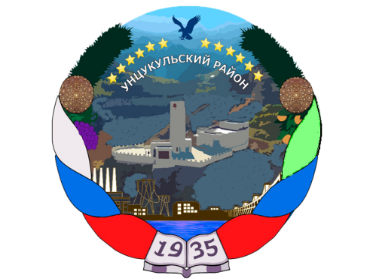 РЕСПУБЛИКА ДАГЕСТАНГЛАВА МУНИЦИПАЛЬНОГО ОБРАЗОВАНИЯ«УНЦУКУЛЬСКИЙ РАЙОН»Индекс 368950, п. Шамилькала, ул. М.Дахадаева №3,  тел.55-64-85 e-mai: mo_uncuk_raion@mail.ruПОСТАНОВЛЕНИЕот «09» августа 2018г.№ 110 Об утверждении Положения о порядке расходования средств резервного фонда администрации муниципального района «Унцукульский район» для  предупреждения и ликвидации чрезвычайных ситуаций        В соответствии с ч.2 статьи 11 и статьей 25 Федерального закона от 21 декабря 1994 года № 68-ФЗ «О защите населения, территорий от чрезвычайных ситуаций природного и техногенного характера», положениями статьи 81 бюджетного кодекса Российской Федерации,   постановляю:       1.Утвердить прилагаемое Положение о порядке расходования средств резервного фонда администрации муниципального района «Унцукульский район» для предупреждения и ликвидации чрезвычайных ситуации природного техногенного характера.2. Контроль над выполнением настоящего постановления оставляю за собой.  Глава МО «Унцукульский район»                                                      И.М.НурмагомедовПОЛОЖЕНИЕО порядке расходования средств резервного фонда МО «Унцукульский район» для предупреждения и ликвидации чрезвычайных ситуации природного и техногенного характера.1.Настоящее Положение о порядке расходования средств  резервного фонда администрации муниципального района «Унцукульский район» для предупреждения и ликвидации чрезвычайных ситуации определяет правила использования (выделения и расходования) средств из  резервного фонда администрации муниципального района  «Унцукульский район» по предупреждению и ликвидации чрезвычайных ситуаций  локального и муниципального характера в границах территории муниципального района   «Унцукульский  район» (далее - резервный фонд).2.Финансирование мероприятий по предупреждению и ликвидации чрезвычайных ситуаций природного и техногенного характера (далее чрезвычайные ситуации) из резервного фонда производится в тех случаях, когда угроза возникновения или возникшая чрезвычайная ситуация достигла таких масштабов, при которых собственных средств организаций, юридических лиц, индивидуальных предпринимателей, страховых фондов и других источников недостаточно для ее предупреждения  и (или) ликвидации.Возмещение расходов бюджета муниципального района, связанных с предупреждением  и ликвидацией последствий чрезвычайных ситуаций, произошедших по вине юридических или физических лиц, осуществляется в соответствии с действующим законодательством.При обращении главе муниципального района  «Унцукульский район» о выделении средств из резервного фонда (не позднее одного месяца со дня возникновения чрезвычайной ситуации) организации, юридического лица, индивидуальные предприниматели должны указывать данные о количестве погибших  и пострадавших людей, размере материального ущерба, размере выделенных и израсходованных на ликвидацию чрезвычайной ситуации средств.Обращение, в котором отсутствуют указанные сведения, возвращается без рассмотрения.2.По поручению главы муниципального района «Унцукульский район» комиссия по предупреждению и ликвидации  чрезвычайных ситуаций  и  обеспечению пожарной безопасности муниципального района «Унцукульский район» рассматривает возможность выделения средств из резервного фонда и вносит ему предложения в месячный срок со дня соответствующего поручения.Для рассмотрения данного вопроса обратившиеся организации, юридические лица, индивидуальные предприниматели представляют председателю комиссии по предупреждению и ликвидации чрезвычайных ситуаций и обеспечению пожарной безопасности   в МО «Унцукульский район» документы, обосновывающие размер запрашиваемых средств.В случае непредставления необходимых документов в течение месяца со дня соответствующего поручения Главы МО «Унцукульский район» вопрос о выделении средств из резервного фонда не рассматривается.При отсутствии или недостаточности средств резервного фонда Глава МО «Унцукульский район» вправе обратиться в установленном порядке в Правительство Республики Дагестан для ликвидации чрезвычайных ситуаций.3. Основанием для выделения средств из резервного фонда является постановление Главы МО «Унцукульский район», в котором указывается размер ассигнований и их целевое расходование. Средства из резервного фонда выделяются для частичного покрытия расходов на финансирование следующих мероприятий по предупреждению и ликвидации чрезвычайных ситуаций локального и муниципального характера.-проведения мероприятий по предупреждению чрезвычайных ситуаций при угрозе их возникновения;-проведения поисковых и аварийно-спасательных работ в зонах чрезвычайных ситуаций;- проведение неотложных аварийно-спасательных работ на объектах жилищно-коммунального хозяйства, социальной сферы, промышленности, транспорта и связи, пострадавших в результате чрезвычайных ситуаций;- закупка, доставка и кратковременное хранение  материальных ресурсов для первоочередного жизнеобеспечения  пострадавшего населения;- развертывание и содержание временных пунктов проживания и питания для пострадавших  граждан в течение необходимого срока, но не более одного месяца (из расчета за временное проживание-до 150 рублей на человека сутки, за питание- до 100 рублей на человека в сутки);-оказание единовременной материальной помощи пострадавшим гражданам (из расчета до 5 тыс. рублей на человека, но не более 25 тыс. рублей на семью);- оказание гражданам финансовой помощи в связи с утратой ими имущества первой необходимости (из расчета за частично утраченное имущество- до 50 тыс. рублей на семью, за полностью утраченное имущество-до 100 тыс. рублей на семью).Использование средств резервного фонда на другие цели запрещается.4. Управление финансового обеспечения администрации МО «Унцукульский район» и отдел по делам ГО ЧС аппарата администрации МО «Унцукульский район» организуют учет,  осуществляет контроль над целевым расходованием средств резервного фонда.5. Финансирование плановых мероприятий по предупреждению чрезвычайных ситуаций и последующих мероприятий по восстановлению объектов экономики и территорий, пострадавших в результате чрезвычайных ситуаций, осуществляются за счет собственных средств организаций, средств соответствующих бюджетов и других источников.6. В случае если к концу текущего финансового года средства резервного фонда не использованы в полном объеме, комиссия по предупреждению и ликвидации чрезвычайных ситуаций и обеспечению пожарной безопасности муниципального района  «Унцукульский район» в первой декаде предпоследнего месяца финансового года направляет главе муниципального района «Унцукульский район» предложения по использованию указанных денежных средств на проведение мероприятий по предупреждению чрезвычайных ситуации.                Приложениек постановлению главы МО                     «Унцукульский район»  «09» августа 2018г.  № 110